 Sterbefallmeldung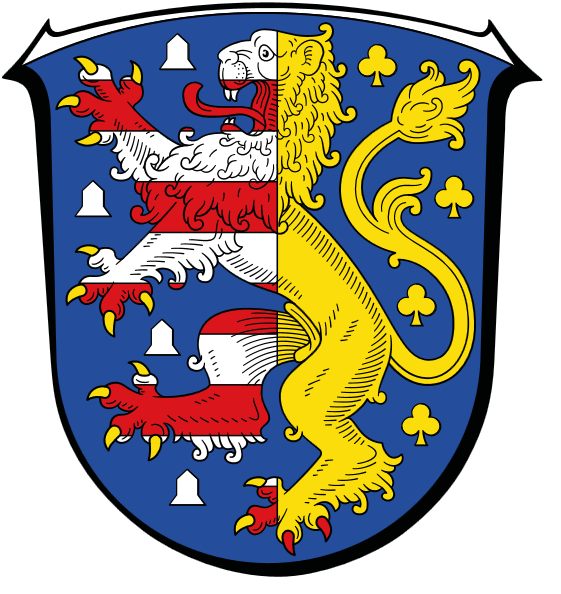 Das Mitglied der FF/ WF:												Name:							  	Vorname:  					Geburtsdatum:							Mitglieds – Nr.:	        	 /			Straße/ Nummer:												PLZ:								Wohnort:  					ist Verstorben am:						Tod durch Unfall :	      ja 		       nein Der/ Die Verstorbene war Mitglied der Sterbekasse des Kreisfeuerwehrverbandes Hochtaunus und hat die fälligen Beiträge bezahlt. Eine Sterbeurkunde ist beigefügt. Das Sterbegeld und der Gewinnzuschlag soll ausbezahlt werden an:Herrn/ Frau/ FF/ WF												Straße/ Nummer:												PLZ:						   Wohnort:   							Kontoinhaber:													IBAN:														BLZ:						    Bank:  							Die Richtigkeit der Angaben und Empfangsberechtigung wird bestätigt:							, den										(Ort)								(Datum)Stempel																		Unterschrift Vorsitzender/ Wehrführer der FeuerwehrAusfüllen durch SterbekasseSterbefall – Nr.:							laufende Nr.:		/			Das Sterbegeld und der Gewinnzuschlag nach der z.Zt. gültigen Satzung in Höhe von:€  			 	 und	 €  			 	 insgesamt:	 €			       	 Sterbegeld			  	Gewinnzuschlagzur Zahlung am  				  angewiesen.	    Buchungs- Nr.:  		  am:  					          Datum									DatumFriedrichsdorf, den 												   Datum					Unterschrift Geschäfts- &. Kassenführer